Approved by the order of the Chairman of  "Azerbaijan Caspian Shipping Closed Joint Stock Company   dated 1st of December 2016 No. 216.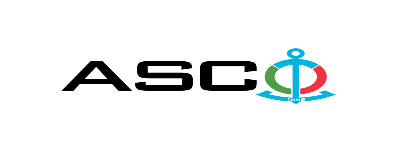 AZERBAIJAN CASPIAN SHIPPING CLOSED JOINT STOCK COMPANY IS ANNOUNCING OPEN BIDDING FOR THE PROCUREMENT OF LIQUEFIED GAS (PROPANE) AND SERVICES FOR THE TECHNICAL MAINTENANCE OF GAS CYLINDERS REQUIRED FOR THE STRUCTURAL DEPARTMENTSB I D D I N G No. AM224/2022(On the participant`s letter head)APPLICATION FOR PARTICIPATION IN THE OPEN BIDDING___________ city                                                                          “__”_______20____________№           							                                                                                          To the attention of the Chairman of ASCO Procurement CommitteeMr Jabrail Mahmudlu We, hereby confirm the intention of [ to state full name of the participant ] to participate  in the open bidding No.  [ bidding No. shall be inserted by participant ] announced by ASCO in respect of procurement of "__________________" .Moreover, we confirm that no winding - up or bankruptcy proceeding is being performed or there is no circumstance of cessation of activities or any other circumstance that may impede participation of [ to state full name of the participant ]  in the stated bidding. In addition, we warrant that [ to state full name of the participant ] is not an affiliate of ASCO.Below mentioned contact details are available to respond to any question that may emerge in relation to the documents submitted and other issues : Contact person in charge :  Position of the contact person  : Telephone No. : E-mail:  Attachment : Original of the bank evidence as  a proof of payment of participation fee  – __ page(s).________________________________                                   _______________________(initials of the authorized person)                                                                                                        (signature of the authorized person)_________________________________                                                   (position of the authorized person)                                                STAMP HERELIST OF THE GOODS AND SERVICESLiquified gas cylinder testing and repair schedule: Payment condition will be accepted on actual basis only and other conditions rejected.   For technical questions please contact :Nazim RasulovTel: +99450 2209076E-mail: Nazim.Rasulov@asco.azMASTER REPAIR SCHEDULE for the performance of monthly maintenance services on generatorsChecking engine belts, radiator, ventilation systems, fuel and water pipes, proper operation of dynamo and checking oil and water levels. Checking the cables of the generator alternator and CPU connections and the electronic system for possible breaks and malfunctions.Generator oil, fuel, air, water filters, and antifreeze replacement.Management card verification and software. Checking batteries, adding battery water if necessary.Checking the operational status of the emergency start panel and eliminating of found defects.Commissioning the generator under test regime. Note : Spare parts (excluding oil, fuel, air, water filters and antifreeze) used for the purposes of performing repair works shall be provided by Customer.The works reflected in the master repair schedule shall be performed once per year or as per operational hours of the generator.   For technical questions please contact :Head Power EngineerTel: +994502209076                                                       E-mail: cavid.eminov@asco.az Payment condition is accepted only on actual basis and other type offers will be rejected.Due diligence shall be performed in accordance with the Procurement Guidelines of ASCO prior to the conclusion of the purchase agreement with the winner of the bidding.      The company shall enter through this link http: //asco.az/sirket/satinalmalar/podratcilarin-elektron-muraciet-formasi// to complete the special form or submit the following documents:Articles of Association of the company (all amendments and changes including)An extract from state registry of commercial legal entities  (such extract to be issued not later than last 1 month)Information on the founder in case if the founder of the company is a legal entityCertificate of Tax Payer`s Identification Number Audited accounting balance sheet or tax declaration  (depending on the taxation system) / reference issued by taxation bodies on non-existence of debts for tax Identification card of the legal representative Licenses necessary for provision of the relevant services / works  (if any)No agreement of purchase shall be concluded with the company which did not present the above-mentioned documents or failed to be assessed positively as a result of the due diligence performed and shall be excluded from the bidding ! Submission documentation required for participation in the bidding :Application for participation in the bidding (template has been attached hereto) ;Bank evidence as a proof of participation fee ;Bidding offer : Bank document confirming financial condition of the consignor within the last year (or within the period of operation if less than one year) ;Statement issued by the relevant tax authorities on the absence of expired commitments associated with taxes and other compulsory payments and failure of obligations set forth in the Tax Code of the Republic of Azerbaijan for the last one year (excluding the period of suspension).At the initial stage, application for participation in the bidding ( signed and stamped ) and bank evidence proving payment of participation fee (excluding bidding offer) shall be submitted in English, Russian or in Azerbaijani to the official address of Azerbaijan Caspian Shipping CJSC (hereinafter referred to as "ASCO" or "Procuring Organization") through email address of contact person in charge by 17.00 (Baku time) on January 15, 2023. Whereas, other necessary documents shall be submitted as enclosed in the bidding offer envelope.    Description (list) of goods, works or services has been attached hereto. The participation fee and Collection of General Terms and Conditions:Any participant (bidder), who desires to participate in the bidding, shall pay for participation fee stated below (the payment order shall necessarily state the name of the organization holding open bidding and the subject of the bidding) and shall submit the evidence as a proof of payment to ASCO not later than the date stipulated in section one. All participants (bidders), who have fulfilled these requirements, may obtain General Terms and Conditions relating to the procurement subject from contact person in charge by the date envisaged in section IV of this announcement at any time from 09.00 till 18.00 in any business day of a week. Participation fee amount (VAT exclusive): Lot1-50 Azn. Lot2-00 AznThe participation fee may be paid in AZN or  equivalent amount thereof in USD or EURO.   Account No. :Except for circumstances where the bidding is cancelled by ASCO, participation fee shall in no case be refunded ! Security for a bidding offer : The bank guarantee is required in the amount of at least  1 (one) % of the bidding offer price. A bank guarantee sample shall be specified in the General Terms and Conditions. Bank guarantees shall be submitted as enclosed in the bidding offer envelope along with the bidding offer.  Otherwise, the Purchasing Organization shall reserve the right to reject such offer. The financial institution that issued the guarantee should be acknowledged in the Republic of Azerbaijan and / or international financial transactions. The purchasing organization shall reserve the right not to accept and reject any unreliable bank guarantee.Persons wishing to participate in the bidding and intending  to submit another type of warranty (letter of credit, securities, transfer of funds to the special banking account set forth by the Procuring Organization in the bidding documents, deposit and other financial assets) shall request and obtain a consent from ASCO through the contact person reflected in the announcement on the acceptability of such type of warranty.   Contract performance bond is required in the amount of 5 (five) % of the purchase price.For the current procurement operation, the Procuring Organization is expected to make payment only after the goods have been delivered to the warehouse, no advance payment has been intended. Contract Performance Term  : The goods will be purchased on an as needed basis.  It is required that the contract of purchase be fulfilled within 5 (five) calendar days upon receipt of the formal order (request) placed by ASCO.Final deadline date and time for submission of the bidding offer :All participants, which have submitted their application for participation in the bidding and bank evidence as a proof of payment of participation fee by the date and time stipulated in section one, and shall submit their bidding offer (one original and two copies) enclosed in sealed envelope to ASCO by 17.00 Baku time on January 18, 2022.All bidding offer envelopes submitted after above-mentioned date and time shall be returned unopened. Address of the procuring company :The Azerbaijan Republic, Baku city, AZ1029 (postcode), 2 Neftchilar Avenue, Procurement Committee of ASCO. Contact person in charge:Rahim AbbasovProcurement specialist at the Procurement Department of ASCOTelephone No. : +99450 2740277Email address: rahim.abbasov@asco.az, tender@asco.azContact person on legal issues :Landline No.: +994 12 4043700 (ext: 1262)Email address: tender@asco.azDate and time assigned for the opening of bidding offer envelopes:Opening of the envelopes shall take place on January 19, 2022 at 16.00 Baku time in the address stated in section V of the announcement.  Persons wishing to participate in the opening of the envelopes shall submit a document confirming their permission to participate (the relevant power of attorney from the participating legal entity or natural person) and the ID card at least half an hour before the commencement of the bidding.Information  on the winner of the bidding :Information on the winner of the bidding will be posted in the "Announcements" section of the ASCO official website.Other conditions of the bidding :Lot - 1 RequirementsTechnical requirements provided for the purchase of liquified gas (propane) on the balance sheet of Azerbaijan Caspian Shipping CJSC:The entity performing sale of liquefied gas shall provide special permit documentation (certificates, licenses, and other documents) for the performance of services. The entity performing sale of liquefied gas shall provide information on the production area and working conditions.   The entity performing sale of liquefied gas shall provide documents and contracts evidencing 1 year experience in the relevant sphere of activities.  The entity performing sale of liquefied gas shall provide information about the personnel (employment contract, licence, certificate, diploma, and other documents) performing these services.  The entity performing sale of liquefied gas shall provide accreditation certificates and documents on the accreditation area.   The entity performing sale of liquefied gas shall have its own area   to carry out testing and repair of liquified gas cylinders and provide the necessary documents.     Lot - 2 RequirementsTechnical requirements for the procurement of services relating to testing and repair of liquefied gas cylinders on the balance sheet of Azerbaijan Caspian Shipping Closed Joint Stock Company:The entity performing testing and repair of liquefied gas cylinders shall provide special permit documentation (certificates, licenses, and other documents) for the performance of services. The entity performing testing and repair of liquefied gas cylinders shall provide information on the production area and working conditions.  The entity performing testing and repair of liquefied gas cylinders shall provide documents and contracts evidencing 1 year experience in the relevant sphere of activities. The entity performing testing and repair of liquefied gas cylinders  shall provide information about the personnel (employment contract, licence, certificate, diploma, and other documents) performing these services. The entity performing testing and repair of liquefied gas cylinders provide accreditation certificates and documents on the accreditation area.  Participation in the bidding by involving subcontractors is not acceptable.The works related to testing and repair of liquefied gas cylinders under pressure shall be performed subject to the strict compliance with the rules governing the safe exploitation of cylinders, employment protection and fire safety regulations.Nomination of the equipmentMeasurement unitThe Caspian Sea Oil FleetBibiheybatSYZighSYASCOTransportationDenizchi Repair and Const.Total on ASCO:Requisition100590421005925510059094 1005912710059124LOT-1LOT-1LOT-1LOT-1LOT-1LOT-1LOT-1LOT-1Liquefied Gas (Propane)kg440060000350002003500103 100LOT-2LOT-2LOT-2LOT-2LOT-2LOT-2LOT-2LOT-2Testing and repair of liquefied gas cylinders (Propane, 20 kg) pcs40601202152371Liquified gas cylinders (20 kg )pcsNomination of works Cylinder cleaningCylinder paintingCylinder valve replacementCylinder valve repairCylinder skirt replacementCylinder skirt repairMeasuring the thickness of the wallCylinder hydraulic testing  and blowing SealingFinal price:№CriteriaScore1Value of the bidding offer :At the same time,other Bidding Offers shall be evaluated in accordance with the following formula for those who have offered the lowest price :PFA = MOP / BQT x 100PFA - points for assessment MOP - minimum offer price       İTQ – iddiaçının təklif qiyməti 100100